Role and Situation CardsX Listening/Speaking      Reading      Grammar   WritingX Listening/Speaking      Reading      Grammar   WritingX Listening/Speaking      Reading      Grammar   WritingX Listening/Speaking      Reading      Grammar   WritingTopic: My special someone?Topic: My special someone?Topic: My special someone?Topic: My special someone?Instructor:ChuwonLevel:IntermediateStudents:8Length:72 MinutesMaterials:- White board and makers,- Role and situation cards –Jude, Aelxsandro, Bridget, JuliaMaterials:- White board and makers,- Role and situation cards –Jude, Aelxsandro, Bridget, JuliaMaterials:- White board and makers,- Role and situation cards –Jude, Aelxsandro, Bridget, JuliaMaterials:- White board and makers,- Role and situation cards –Jude, Aelxsandro, Bridget, JuliaAims:- Students improve listening, speaking and writing skills by role play and discussion in groups.- Students improve communication skills by having discussion in a group.Aims:- Students improve listening, speaking and writing skills by role play and discussion in groups.- Students improve communication skills by having discussion in a group.Aims:- Students improve listening, speaking and writing skills by role play and discussion in groups.- Students improve communication skills by having discussion in a group.Aims:- Students improve listening, speaking and writing skills by role play and discussion in groups.- Students improve communication skills by having discussion in a group.Language Skills:- Speaking: role play, small group discussion, answering teacher.- Listening: teacher talk, during the role play, discussion.- Reading: role cards.- Writing: note.Language Skills:- Speaking: role play, small group discussion, answering teacher.- Listening: teacher talk, during the role play, discussion.- Reading: role cards.- Writing: note.Language Skills:- Speaking: role play, small group discussion, answering teacher.- Listening: teacher talk, during the role play, discussion.- Reading: role cards.- Writing: note.Language Skills:- Speaking: role play, small group discussion, answering teacher.- Listening: teacher talk, during the role play, discussion.- Reading: role cards.- Writing: note.Language Systems:- Phonology: role play, discussion, teacher talk.- Function: meeting, finding, believing.- Lexis: vocabulary.- Grammar: N/A- Discourse: discussion, responding the teacher, role play.Language Systems:- Phonology: role play, discussion, teacher talk.- Function: meeting, finding, believing.- Lexis: vocabulary.- Grammar: N/A- Discourse: discussion, responding the teacher, role play.Language Systems:- Phonology: role play, discussion, teacher talk.- Function: meeting, finding, believing.- Lexis: vocabulary.- Grammar: N/A- Discourse: discussion, responding the teacher, role play.Language Systems:- Phonology: role play, discussion, teacher talk.- Function: meeting, finding, believing.- Lexis: vocabulary.- Grammar: N/A- Discourse: discussion, responding the teacher, role play.Assumptions:- Students understand about what is a role play.- Students might have experiences about relationships.- Students have their own opinion about the ‘right one’ for them. Assumptions:- Students understand about what is a role play.- Students might have experiences about relationships.- Students have their own opinion about the ‘right one’ for them. Assumptions:- Students understand about what is a role play.- Students might have experiences about relationships.- Students have their own opinion about the ‘right one’ for them. Assumptions:- Students understand about what is a role play.- Students might have experiences about relationships.- Students have their own opinion about the ‘right one’ for them. Anticipated Errors and Solutions:- If students may not have many ideas. ☞ Solution: Teacher makes suggestions.- If activity lasts too long. ☞ Solution: T cuts the unnecessary parts.- If activity finished too soon. ☞ Solution: Teacher suggests another situation.- If Ss may not understand ☞ Solution: T demonstration.- If certain Ss are shy: ☞ Solution: T encourages them, gives positive feedback, and changes roles for them. Anticipated Errors and Solutions:- If students may not have many ideas. ☞ Solution: Teacher makes suggestions.- If activity lasts too long. ☞ Solution: T cuts the unnecessary parts.- If activity finished too soon. ☞ Solution: Teacher suggests another situation.- If Ss may not understand ☞ Solution: T demonstration.- If certain Ss are shy: ☞ Solution: T encourages them, gives positive feedback, and changes roles for them. Anticipated Errors and Solutions:- If students may not have many ideas. ☞ Solution: Teacher makes suggestions.- If activity lasts too long. ☞ Solution: T cuts the unnecessary parts.- If activity finished too soon. ☞ Solution: Teacher suggests another situation.- If Ss may not understand ☞ Solution: T demonstration.- If certain Ss are shy: ☞ Solution: T encourages them, gives positive feedback, and changes roles for them. Anticipated Errors and Solutions:- If students may not have many ideas. ☞ Solution: Teacher makes suggestions.- If activity lasts too long. ☞ Solution: T cuts the unnecessary parts.- If activity finished too soon. ☞ Solution: Teacher suggests another situation.- If Ss may not understand ☞ Solution: T demonstration.- If certain Ss are shy: ☞ Solution: T encourages them, gives positive feedback, and changes roles for them. References: noneReferences: noneReferences: noneReferences: noneLead-In (15min)Lead-In (15min)Lead-In (15min)Lead-In (15min)Materials: - White board and markers.Materials: - White board and markers.Materials: - White board and markers.Materials: - White board and markers.TimeSet UpStudent ActivityTeacher Talk1min8min5min1minWholeWholeStudentsWholeListening responseListen to teacher’s storyStudents share their storiesStudents listenGreeting. Share story about ‘My mistake to think about the guy was the one’.Elicit stories form studentsIntroduce and transition to role playPre-Activity(16min)Pre-Activity(16min)Pre-Activity(16min)Pre-Activity(16min)Materials: - Role and situation cards –Jude, Alexsandro, Bridget, Julia BoardmarkersMaterials: - Role and situation cards –Jude, Alexsandro, Bridget, Julia BoardmarkersMaterials: - Role and situation cards –Jude, Alexsandro, Bridget, Julia BoardmarkersMaterials: - Role and situation cards –Jude, Alexsandro, Bridget, Julia BoardmarkersTimeSet UpStudent ActivityTeacher Talk2 min2min7 min5 minWholeGroupsGroupsGroupsListen to teacher receive role card. Ss move into group and pick roles.Listen and take notePrepare role playStudents practice role playIntro role play Handout role cards.Divide Ss into group and to pick roles. Tell students in groups to prepare for role play (encourage to write note)Teacher monitors and facilitate for students making suggestions Main Activity(20min)Main Activity(20min)Main Activity(20min)Main Activity(20min)Materials: - Role and situation cards –Jude, Alexsandro, Bridget, JuliaBoardMarkersMaterials: - Role and situation cards –Jude, Alexsandro, Bridget, JuliaBoardMarkersMaterials: - Role and situation cards –Jude, Alexsandro, Bridget, JuliaBoardMarkersMaterials: - Role and situation cards –Jude, Alexsandro, Bridget, JuliaBoardMarkersTimeSet UpStudent ActivityTeacher Talk1min15min4minGroupsGroupsWholeListen and response Students do the role playListen and responseAsk students to present role playTeacher monitors role playTeacher feedback and congratulate on role playPost Activity(21min)Post Activity(21min)Post Activity(21min)Post Activity(21min)Materials: - White board and markers. Materials: - White board and markers. Materials: - White board and markers. Materials: - White board and markers. TimeSet UpStudent ActivityTeacher Talk5min8min7min1minWholeGroupsGroupsWholeListen, plan and decide new situationPrepare and presentResponseSay bye to teacherDiscuss and plan new situationGive time to groups to prepare role play and present role playFeedbackThank Ss and close the classJude(35) – Bussiess manJulia’s boyfriend for 1 years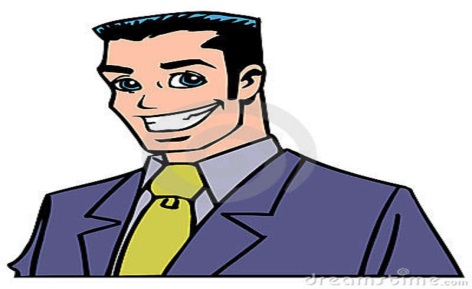 Hansome and richLikes pretty and fasionalbe womenBelives in feeling and desnityActive and funnyHeavy drinkerDoes not like to be boringAlexsandro (35) –Pubilc elemantry school teacher Bridget’s boyfriend for 5 yearsVery smart and romantic, normal salaryLikes to talkBelieves in sharing life and the same religion is really important in relationship.Likes staying home Does not like to drink acohol.Loves Bridget.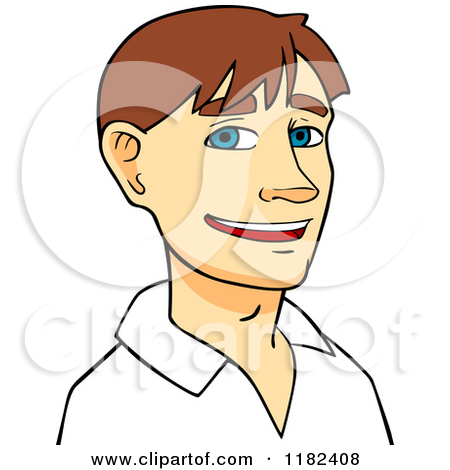 Bridget(28) – Intern doctor at the hospital.Alexsandro’s girl friend for 5years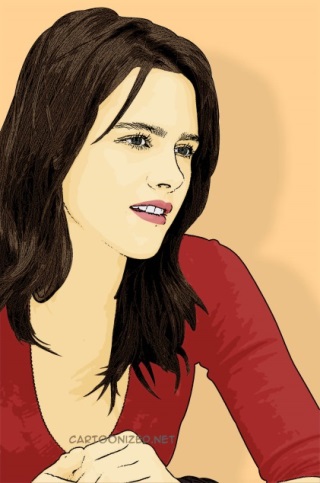 Smart, kind and beatiful smileLikes man who has sence of humer.No religonWant to get merried before 30years oldDoes not like shoppingLoves wineJulia (28) – no real job/ sometimes has part time jobJude’s girlfriend for 1 years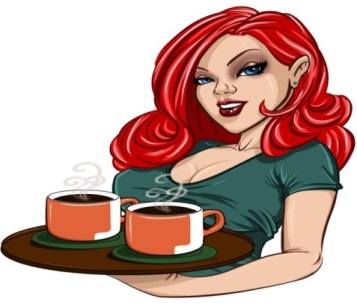 So sexy and unkindThinks the best beautiful woman by herselfThink Jude proposes to her very soonLikes man who has big moneyLiko(24)-student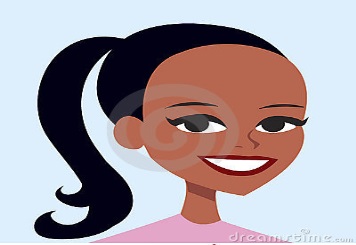 - Cory’s girlfriend for six months- Always smiles, very kind person- likes to hang out- does not like serious situation and workingMio(31)-book designer/single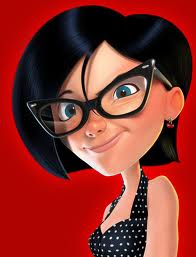 - makes lot of money.- Very responsible person- a little aggressive, - wants to get married soon,- likes men who are passionate.- Vegetarian. Cory (28)-student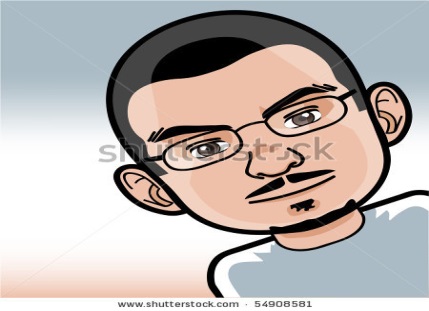 - Niko’s boyfriend for 6months- wants a soul mate- cool, funny, smart.- likes sports.- does not like being alone.?